Приложение 12. Информация о победах и участии школьников экспериментальных классов  в олимпиадах, конкурсах, соревнованиях разного уровня за время реализации проекта1 экспериментальная группа  (учитель С.В. Четверикова)Информация о победахИнформация об участииНаличие обучающихся – участников и призеров предметных олимпиад, конкурсов.Участие детей в конкурсах, олимпиадах и викторинах (I  полугодие 2015-2016 уч.г.)Участие обучающихся в проектах:2 экспериментальная группа  (учитель О.А. Смирнова)Таблица 1. Участие учащихся в конкурсном движенииТаблица 2. Количество учащихся, победителей и призёров конкурсов различного уровня3 экспериментальная группа  (учитель С.А. Комякова)Таблица 2. Количество учащихся, победителей и призёров конкурсов различного уровняКопии грамот учащихся, победителей и призёров конкурсов различного уровняМеждународный уровеньВсероссийский уровень               2010-11 уч. год                                                        2011-12 уч. год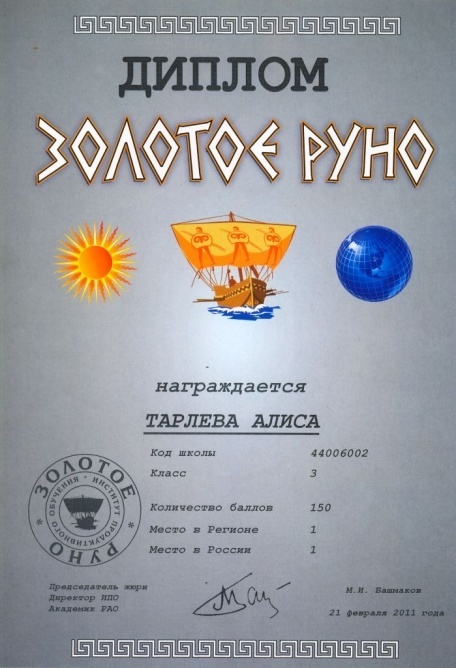 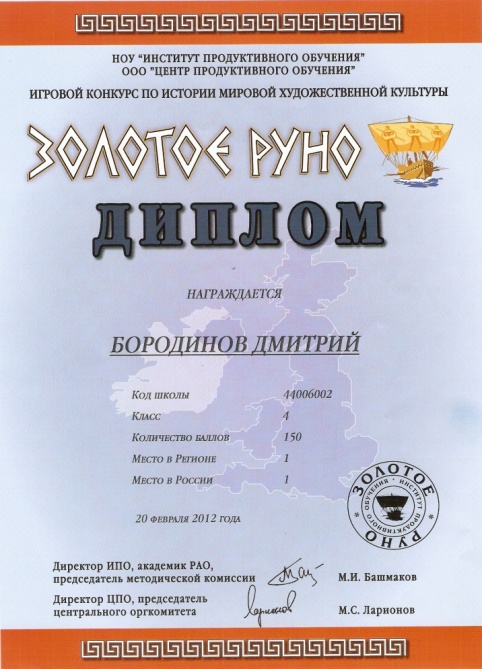 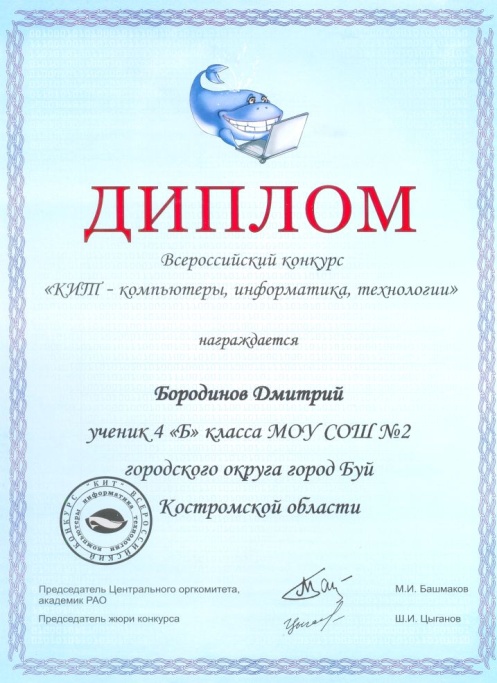 2013-14 уч. год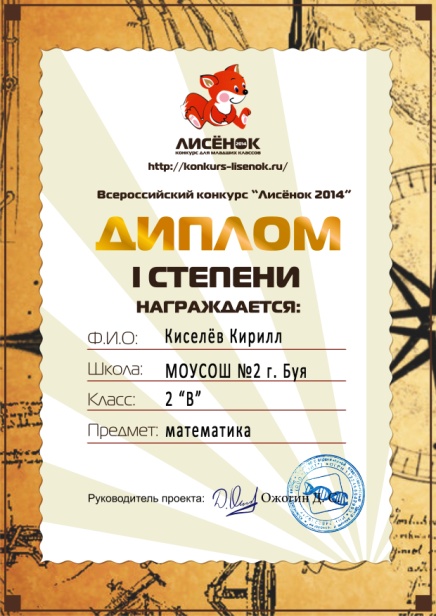 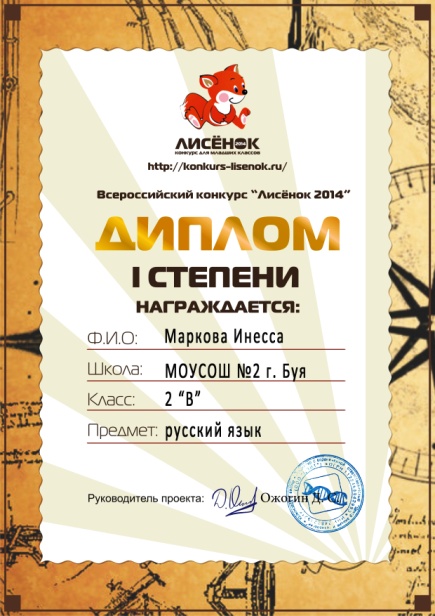 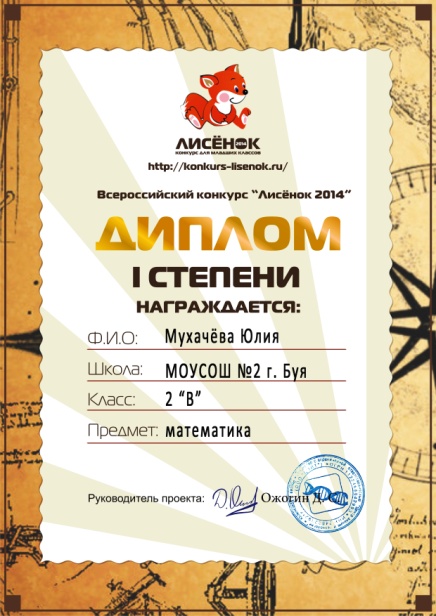 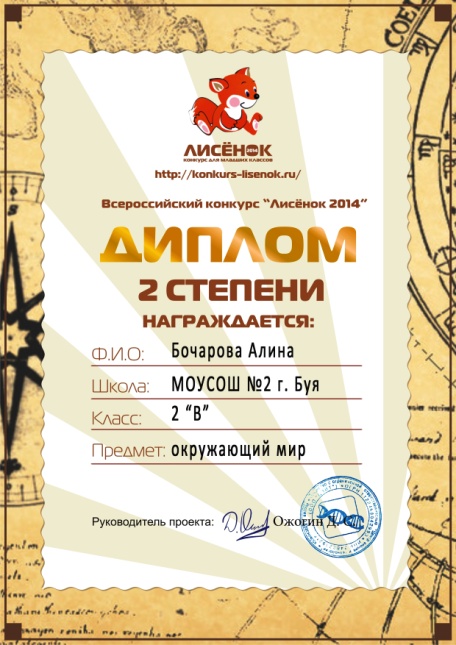 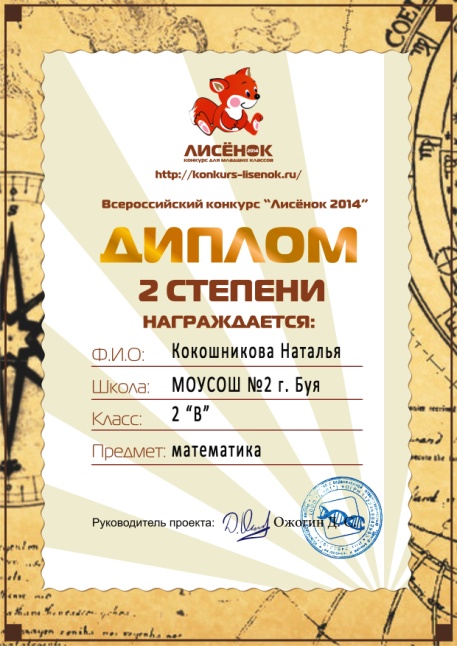 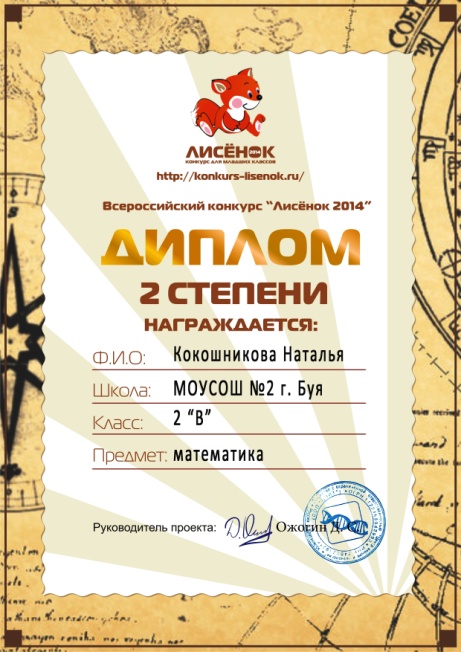 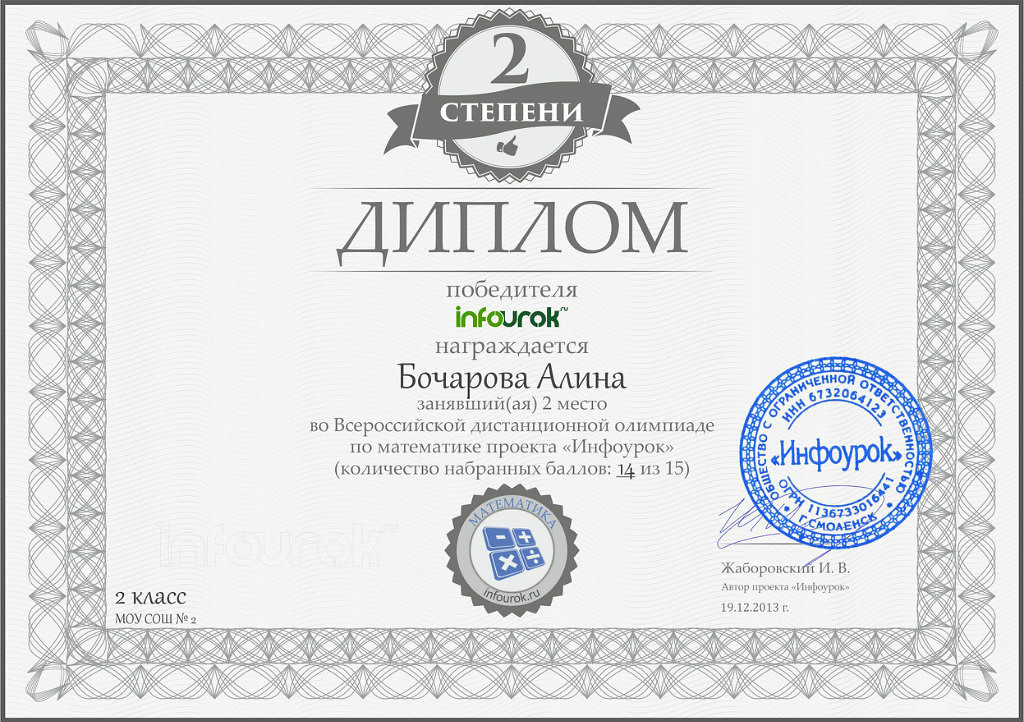 2014-15 уч. год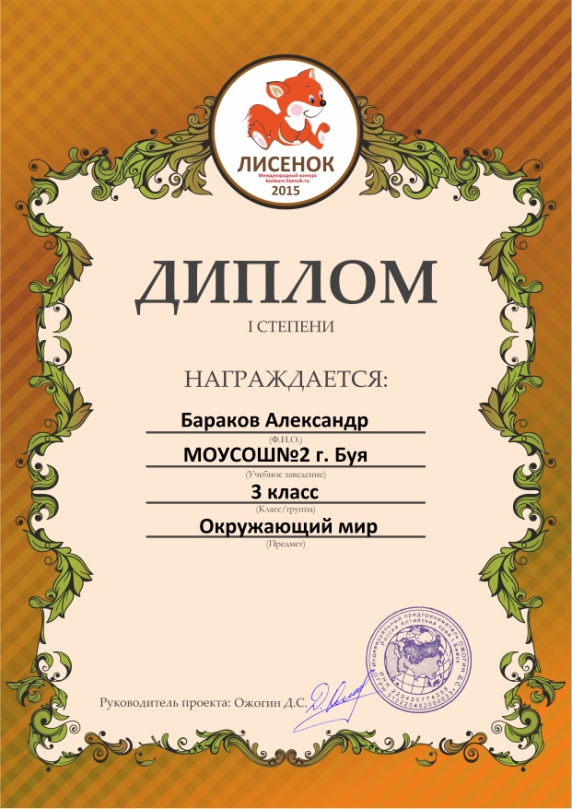 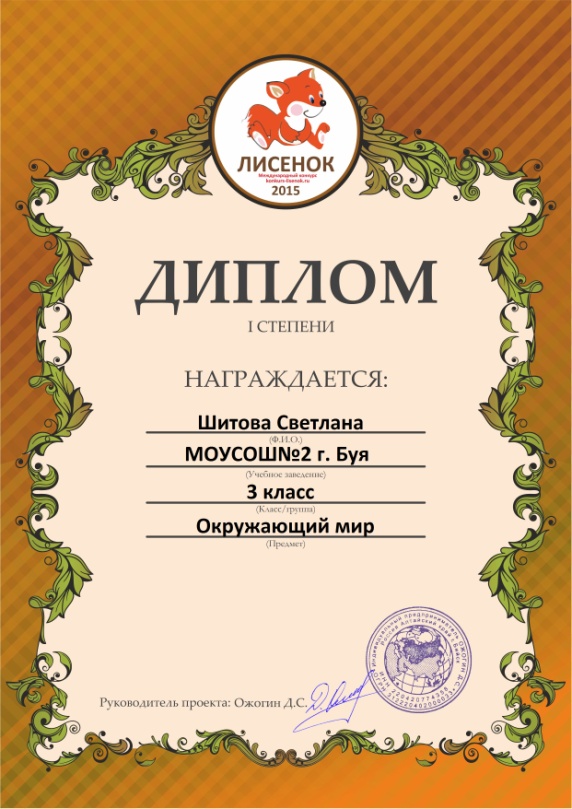 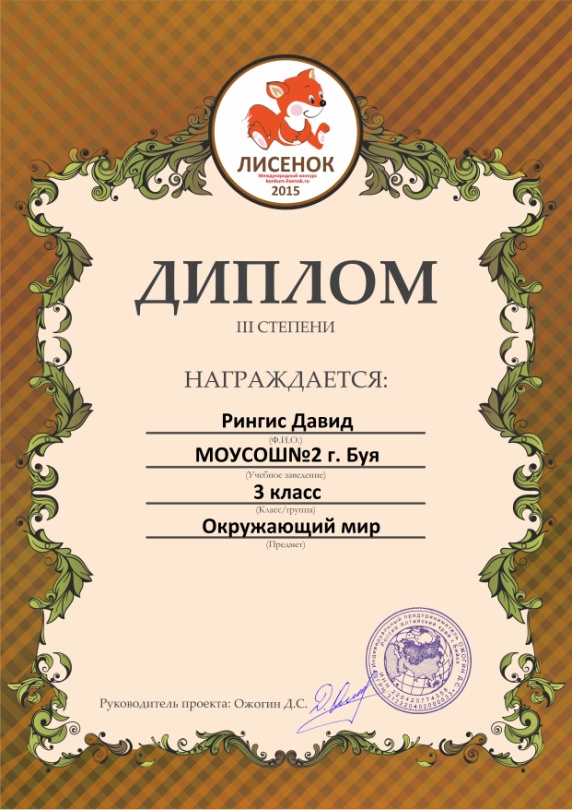 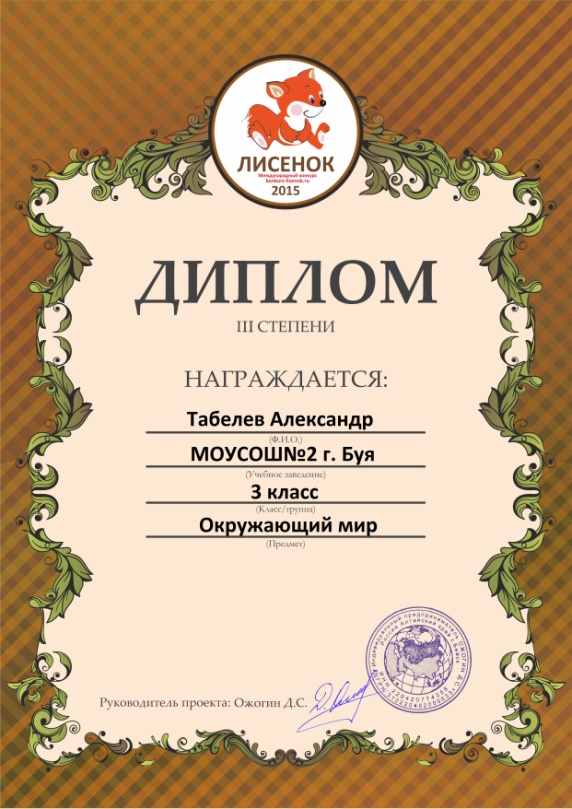 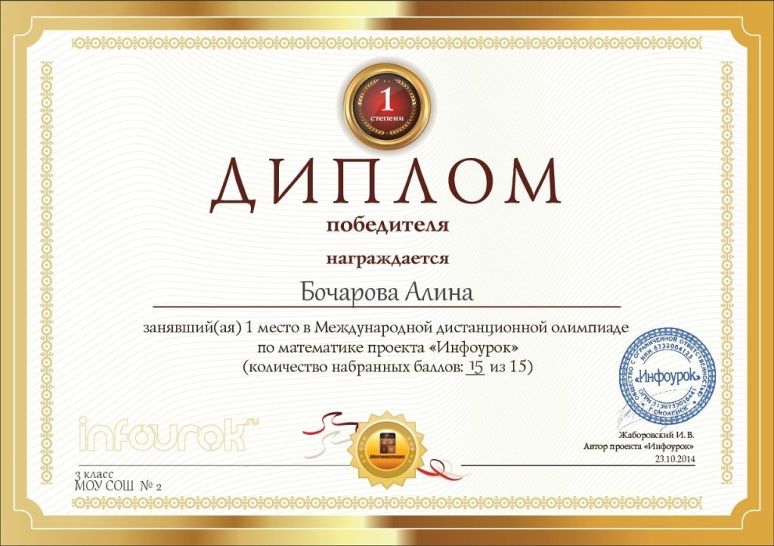 Муниципальный уровень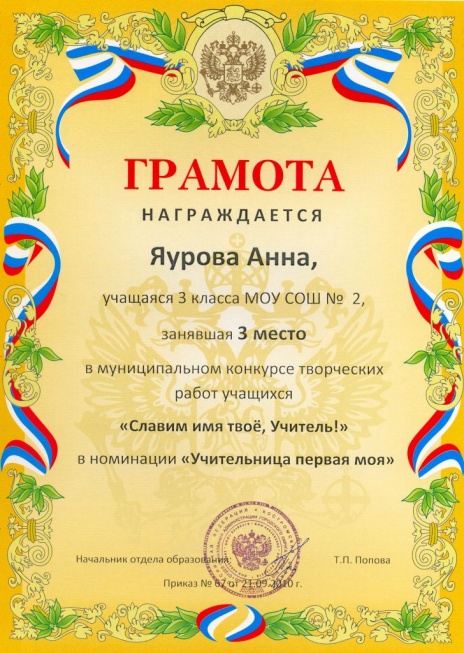 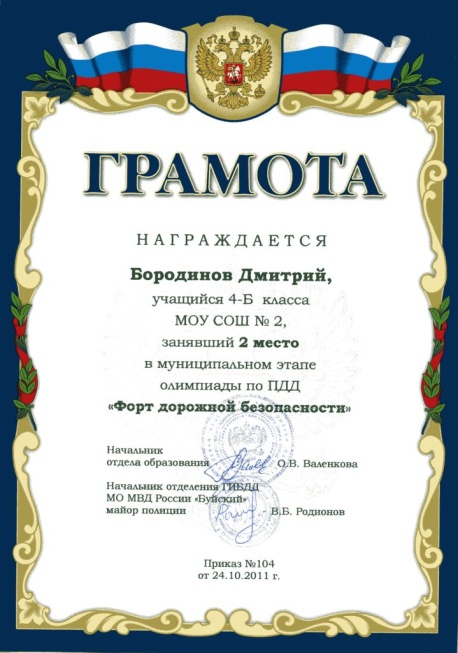 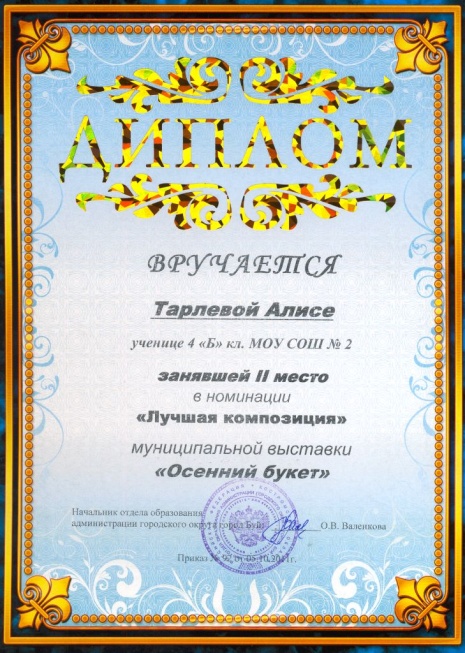 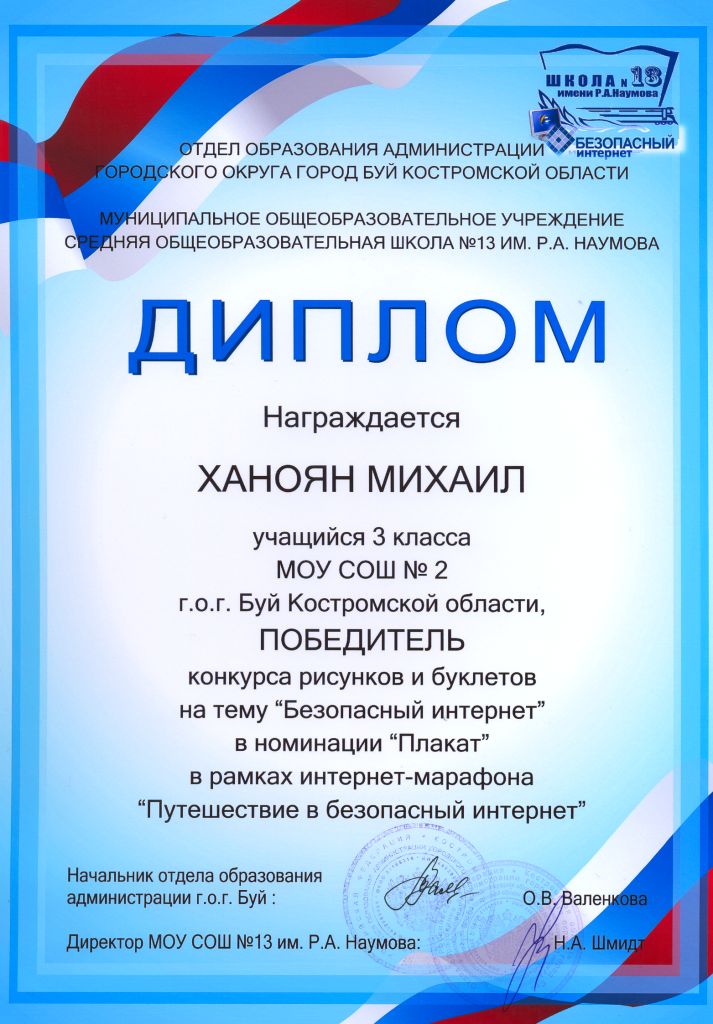 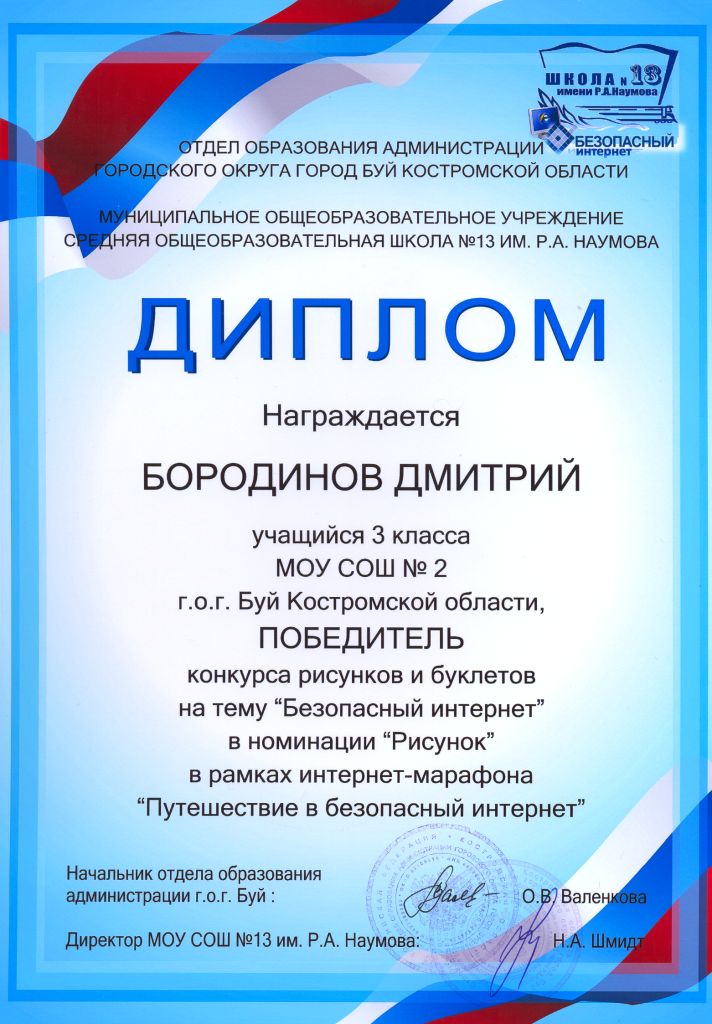 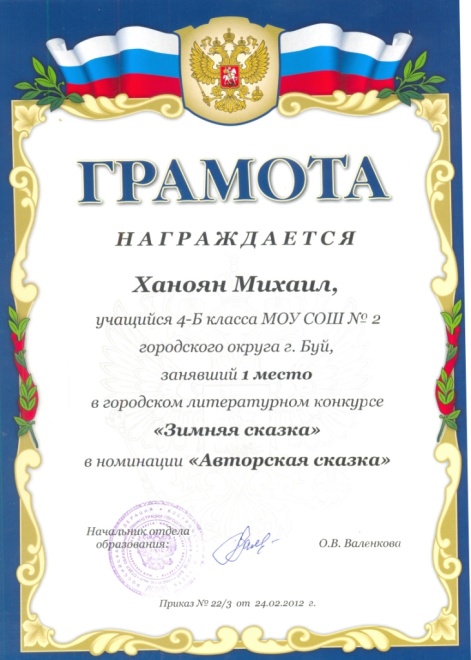 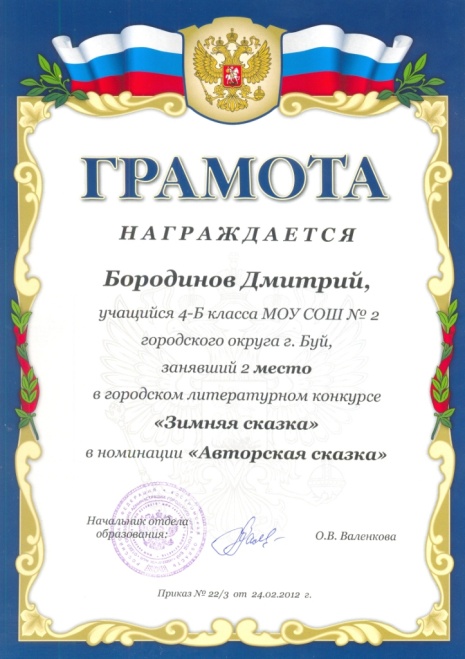 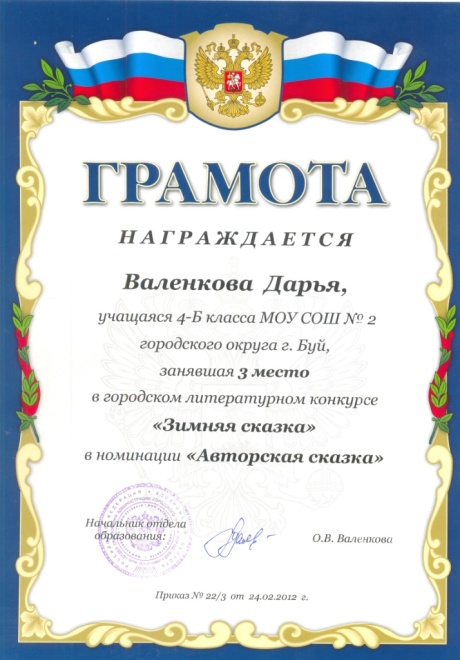 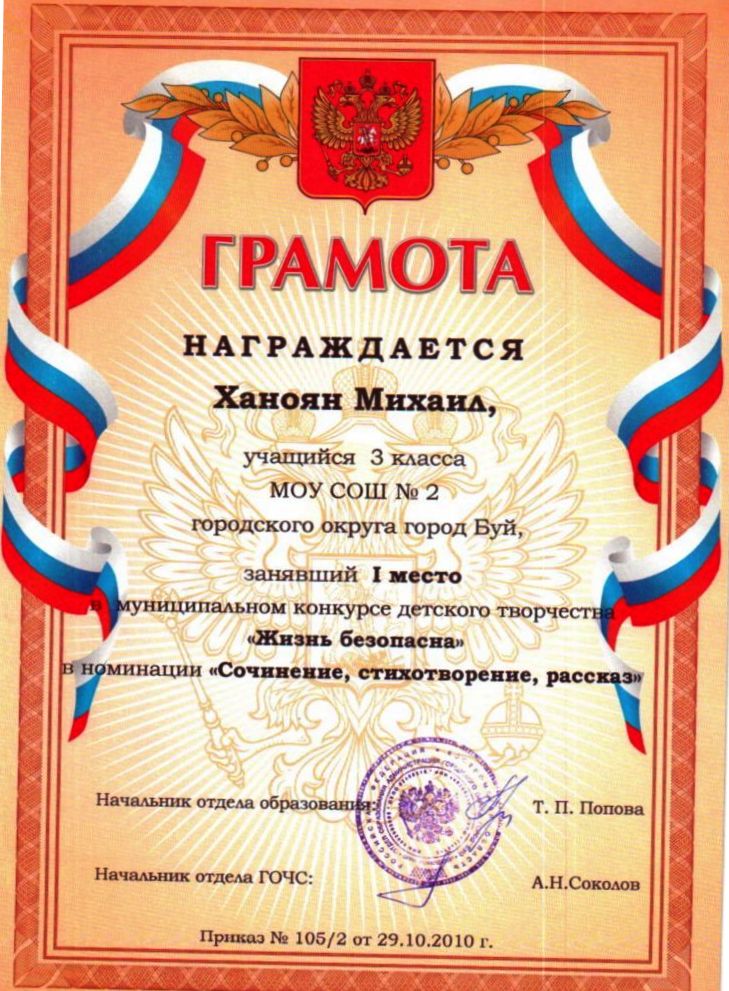 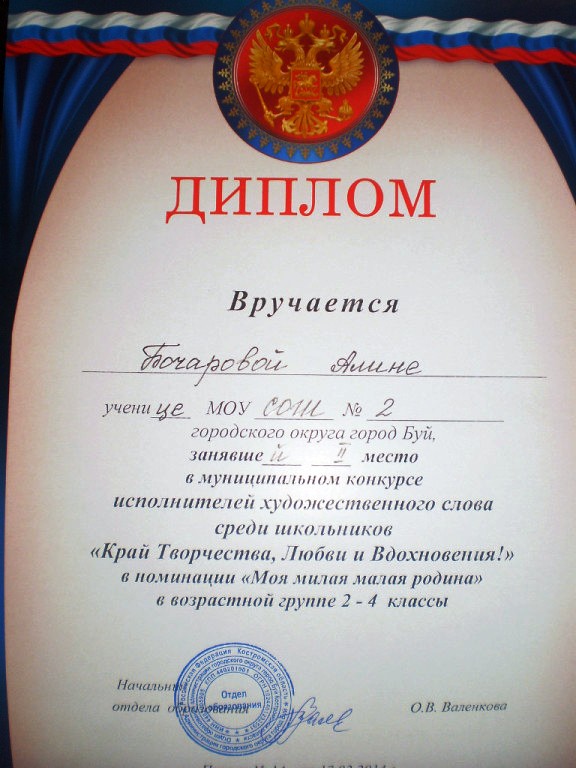 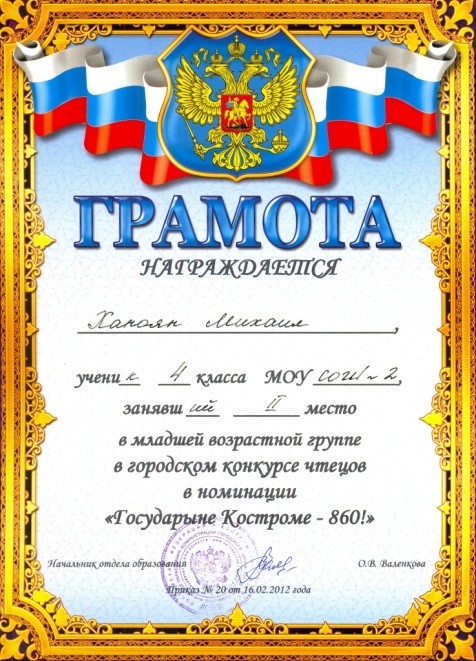 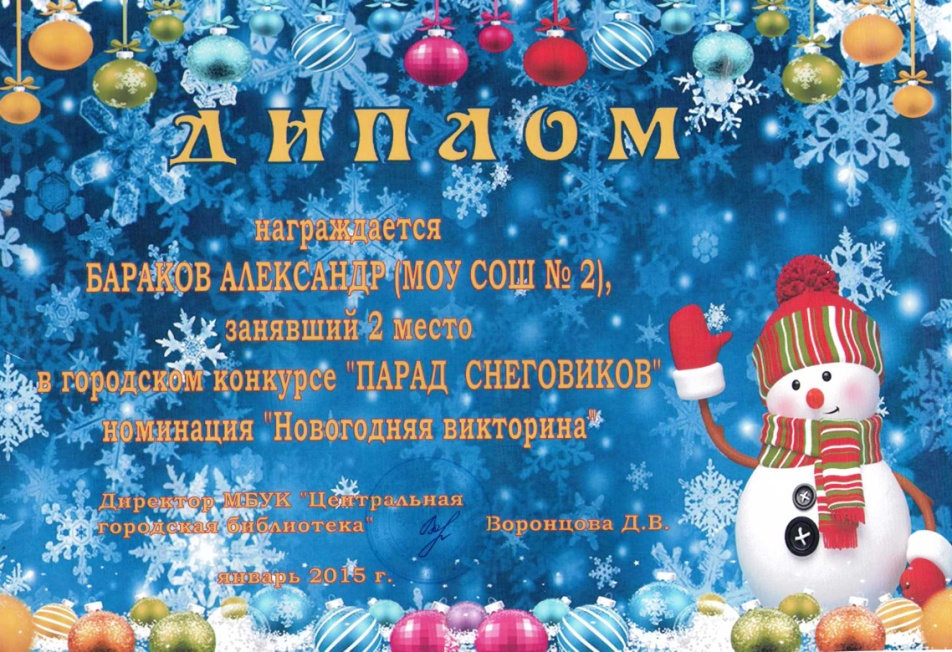 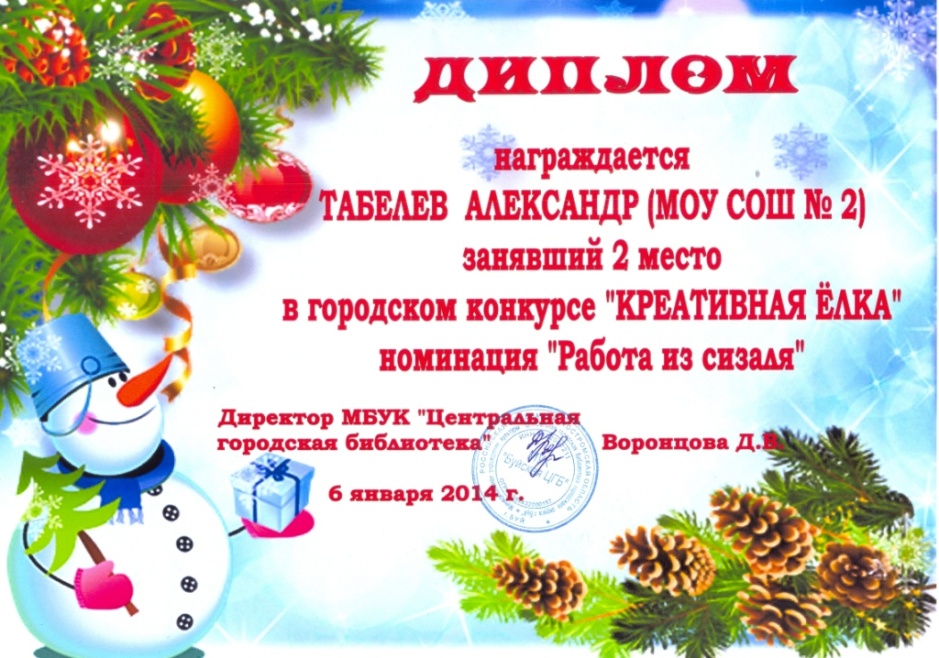 Уровень2010-20112011-20122012-20132012-2013МуниципальныйКонкурс на лучшую новогоднюю игрушку «Новогодняя фантазия 2011»Тихомиров Дмитрий2 местоКонкурс «Книжные тропинки лета»Михалёва Варвара2 местоОлимпиада по русскому языкуРазина Софья1 местоОлимпиада по русскому языкуРазина Софья1 местоМуниципальныйОлимпиада по математикеЗубрин Даниил3 местоОлимпиада по математикеЗубрин Даниил3 местоМуниципальныйКонкурс исполнителей художественного словаЧумакова Полина3 местоКузнецов Дмитрий1 местоКонкурс исполнителей художественного словаЧумакова Полина3 местоКузнецов Дмитрий1 местоМуниципальныйКонкурс декоративно-прикладного творчества «Новогодняя фантазия 2013» номинация «Символ года»Тихомиров Дмитрий1 местоКонкурс декоративно-прикладного творчества «Новогодняя фантазия 2013» номинация «Символ года»Тихомиров Дмитрий1 местоРегиональный Конкурс «Красивописание»Тряскина Анастасия 3 место«Наше наследие»Томанов МаксимДиплом II степениТихомиров ДмитрийДиплом III степениКонкурс исполнителей художественного словаКузнецов ДмитрийПочётная грамота«Наше наследие»Томанов МаксимДиплом II степениТихомиров ДмитрийДиплом III степениКонкурс исполнителей художественного словаКузнецов ДмитрийПочётная грамотаФедеральныйКонкурс «Золотое руно»Разина Софья1 местоДистанционная олимпиада по русскому языкуТихомиров Кирилл2 местоШацкая Наталия2 местоДистанционная олимпиада по русскому языкуТихомиров Кирилл2 местоШацкая Наталия2 местоФедеральныйЭвристическая олимпиада младших школьников «Совёнок – 2012»Чумакова ПолинаПобедитель I тураМеждународныйФестиваль детского и юношеского творчества «Звёзды нового века» (поэзия)Чумакова ПолиналауреатФестиваль детского и юношеского творчества «Звёзды нового века» (поэзия)Чумакова ПолиналауреатМеждународныйИгра-конкурс по информатике «Инфознайка 2013»Шацкая НаталияпобедительИгра-конкурс по информатике «Инфознайка 2013»Шацкая НаталияпобедительНаименование уровня проведения олимпиадыПеречень олимпиад2010-2011уч. год%2011-2012уч. год%2012-2013 уч. год%Региональный уровеньНаше наследиене проводилась-не проводилась-2 человекаТоманов МаксимТихомиров Дмитрий9Региональный уровень«Пингвин»не проводилась-18 человек78не проводилась-Региональный уровеньКонкурс исполнителей художественного слова--1 человекКузнецов Дмитрий41 человекКузнецов Дмитрий5Региональный уровеньКонкурс «Красивописание»3 человекаТряскина АнастасияСмирнова ЛюбовьБирюкова Юлия13----Всероссийский уровеньЭвристическая олимпиада младших школьников «Совёнок – 2012»--1 человекЧумакова Полина4--Всероссийский уровеньДистанционная мультиолимпиада-марафон «Муравейник»не проводилась---6 человекБирюкова ЮлияТихомиров КириллМихалёва ВарвараТихомиров ДмитрийДемидов ДенисНабатов Денис26Всероссийский уровеньДистанционная олимпиада по русскому языкуне проводилась-не проводилась-2 человекаТихомиров КириллШацкая Наталия9Всероссийский уровеньДистанционная олимпиада «Юный эрудит»не проводилась-не проводилась-5 человекТряскина АнастасияТихомиров КириллМихалёва ВарвараРазина СофьяКузнецов Дмитрий22Всероссийский уровеньКонкурс «Русский медвежонок»10 человек428 человек3510 человек44Всероссийский уровеньКонкурс-игра «Кенгуру»--15 человек6521 человек91Всероссийский уровеньКонкурс «Золотое руно»--8 человек359 человек39Всероссийский уровеньКонкурс «Человек и природа»не проводилась-11 человек488 человек35Всероссийский уровеньКонкурс «Инфознайка»13 человек545 человек228 человек35Всероссийский уровеньКонкурс «Компьютеры Информатика Технологии»не проводилась-14 человек6112 человек52Всероссийский уровеньКонкурс «Вместе за здоровый образ жизни»не проводилась -не проводилась-9 человек39Международный уровеньФестиваль детского и юношеского творчества «Звёзды нового века» (поэзия)----3 человека13Международный уровеньФестиваль детского и юношеского творчества «Звёзды нового века» (прикладное творчество)----4 человека17Международный уровеньФестиваль детского и юношеского творчества «Звёзды нового века» (рисунок и живопись)----1 человек4Итого:26 человек3681 человек39101 человек29Наименование мероприятийУровень2012-13уч. г.2012-13уч. г.2013-14уч. г.2013-14уч. г.2014-15уч. г.2014-15уч. г.Наименование мероприятийУровеньКол-во участниковКол-вопризеров(1-3 место)Кол-во участниковКол-во призеров(1-3 место)Кол-во участниковКол-во призеров(1-3 место)Олимпиады «Муравейник»Всероссийский6316109«Наше наследие»Региональный21«Наше наследие»Уровень ОУ61Дистанционная олимпиада по математике  проекта «videouroki.net»Международный75Дистанционная олимпиада по русскому языкуВсероссийский22«Юный эрудит»Всероссийский53Олимпиада по русскому языку для учащихся 4-х классовМуниципальный51Олимпиада по математике для учащихся 4-х классовМуниципальный21Олимпиада по окружающему миру ФГОС тестВсероссийский21I Всероссийская дистанционная олимпиада с международным участием  «Ростконкурс» (математика)Всероссийский3I Всероссийская дистанционная олимпиада с международным участием  «Ростконкурс» (русский язык)Всероссийский21I Всероссийская дистанционная олимпиада с международным участием  «Ростконкурс» (литературное чтение)Всероссийский2I Всероссийская дистанционная олимпиада с международным участием  «Ростконкурс» (окружающий мир)Всероссийский11II. Конкурсы (название) «Русский медвежонок»Международный1051 «Кенгуру»Международный21 «Золотое руно»Всероссийский91 «Человек и природа»Всероссийский8181«Инфознайка»Международный8113 «Компьютеры Информатика Технологии»Всероссийский1271 (3 место в ОУ) «Вместе за здоровый образ жизни»Всероссийский9Фестиваль детского и юношеского творчества «Звёзды нового века» (поэзия)Международный31Фестиваль детского и юношеского творчества «Звёзды нового века» (прикладное творчество)Международный4Фестиваль детского и юношеского творчества «Звёзды нового века» (рисунок и живопись)Международный1 «Я энциклопедиЯ» (математика)Международный22«Наша планета» (окружающий мир)Всероссийский32«Мир вокруг нас. Динозавры» (окружающий мир)Всероссийский22«Мир вокруг нас. Водный мир»Всероссийский11викторина «Человек и космос»Всероссийский3«Кириллица» (русский язык)Всероссийский33«Моя семья» (рисунки)Всероссийский3Конкурс по математике «В мире цифр» в рамках проекта «Новый урок» Всероссийский64литературный марафон «Творчество А. Барто»Всероссийский11«Ученик года»Муниципальный11«Ученик года»Уровень ОУ22«Первоклассный мой букет» (рисунок)Всероссийский8«Вифлеемская звезда»Муниципальный51«Вифлеемская звезда»Региональный11«Фантазия природы»Всероссийский2«Золотая осень»Муниципальный21«Креативная ёлка»Муниципальный 13«Конкурс исполнителей художественного слова»Региональный11«Конкурс исполнителей художественного слова»Муниципальный22211«Конкурс исполнителей художественного слова»Уровень ОУ526252«Танцуют все. Новое поколение!»Уровень ОУ128«Открытие года – 2014»Муниципальный33«Открытие года – 2015»Муниципальный22«Юннат – 2014»Муниципальный3«Роза ветров – 2014»Всероссийский11«Поздравляем юбиляра -2014»Муниципальный121 место«Дыхание успеха»Международный11«Новогодняя фантазия»Муниципальный5161«Парад снеговиков»Муниципальный142конкурс-выставка «Подарок своими руками», посвящённый 70-летию Победы в Великой Отечественной войне.Региональный31конкурс "Профи IT"Муниципальный11конкурс «Мы помним! Мы гордимся!»Муниципальный22Итого (чел.)123241003110936Наименование мероприятийУровень2015-16уч. г.2015-16уч. г.Наименование мероприятийУровеньКол-во участниковКол-во призеров (1-3 место)Викторина «Школа безопасности»Всероссийский 5 чел.Литературный шедевр (Всероссийский конкурс чтецов)Всероссийский3 чел.3 чел.(Кристина Щур – 1 место, Илья Смирнов- 3 место, Евгений Соколов – 3 место)Ростконкурс (дистанционная олимпиада)Международный10 чел.7 чел.Константин Молин – 1 место (р.яз.)Егор Дубиничев – 1 место (матем.)Илья Смирнов – 2 место (матем.)Иван Устюгов – 2 место (матем.)Кристина Щур – 1 место (инф.)Вадим Ковшиков – 1 место (окр. мир)Виктория Мельникова – 2 место (литер.)Сетевой проект «Унылая пора! Очей очарованье!»Всероссийский6 чел.Конкурс плаката и рисунка «От чистого сердца простыми словами,                      давайте друзья, потолкуем о маме»Муниципальный6 чел.Дистанционная мультиолимпиада-марафон «Муравейник»Всероссийский8 чел.«Русский медвежонок»Всероссийский4 чел.«КИТ»Всероссийский5 чел.«Мир вокруг нас. Хищники» Всероссийский4 челВсероссийская олимпиада по математике (ФГОС тест)Всероссийский3 чел.Дубиничев Егор (3 место по России)Всероссийская олимпиада по информатике (ФГОС тест)Всероссийский3 чел.XI Всероссийский  интеллектуально-личностный  марафон "Твои возможности – 2016" (школьный тур)ОУ9 чел.итого66 чел.10 чел.Название2012 - 2013 уч. г.2012 - 2013 уч. г.2013 - 2014 уч. г.2013 - 2014 уч. г.2014 – 2015 уч. г.2014 – 2015 уч. г.2015 – 2016 уч. г.2015 – 2016 уч. г.НазваниеКол-во участниковКол-во призеров (1-3 место)Кол-во участниковКол-во призеров (1-3 место)Кол-во участниковКол-во призеров (1-3 место)Кол-во участниковКол-во призеров (1-3 место)ВсероссийскиеВсероссийскиеВсероссийскиеВсероссийскиеВсероссийскиеВсероссийскиеВсероссийские«Тайны закулисья»14«Гости из дальних стран»8«Унылая пора! Очей очарованье!»6МуниципальныеМуниципальныеМуниципальныеМуниципальныеМуниципальныеМуниципальныеМуниципальные«Вода – источник жизни»11Театральная постановка сказки «Золушка»23Музыкальная сказка «Репка»6Уровень ОУУровень ОУУровень ОУУровень ОУУровень ОУУровень ОУУровень ОУПоздравительная открытка 232«Масса»23По местам боевой славы23Изучай и знай природу своего края23Экологический проект «Пыль в жизни человека»11Длина улыбки26Лето – время читать24Дистанционная игра «Искатель»53МультиСтудия «Лето»10Театральная постановка сказки «Кошкин дом»22Уровень2010-112011-122012-132013-142014-152015-16Международный-8Эвристическая олимпиада "Совёнок 2012"1 чел.Кенгуру7 чел.33Русский медвежонок7 чел.Инфознайка8 чел.Кенгуру10 чел.ЧиП - 8 чел.42Русский медвежонок11 чел.Инфознайка6 чел.Кенгуру25 чел.48Вундеркиндчемп. нач. школы4 чел.Межд. игра «Муравей»10 челМежд. игра «Слон»13 чел. «Моя семья»1 чел.Инфознайка7 чел.Межд. игра  «Ёж»12 чел.Таланты России1 чел.24 Олимпиада «День Знаний»5 чел.Вундеркиндчемп. нач. школы5 чел.Русский медвежонок8 чел.Межд. игра «Слон»6 чел.Всероссийский-7 КИТ - 2 чел.Золотое руно5 чел.35Дистанционная мультиолимпиада – марафон «Муравейник -201313 чел.КИТ - 13 чел.Золотое руно9 чел.26Дистанционная мультиолимпиада – марафон «Муравейник -2014»9 чел.КИТ - 8 чел.Золотое руно9 чел.5«Светлячок»5 чел.2 Конкурс  компьютерных рисунков «Виват, Победа!»2 чел.Региональный2«Династия Романовых»2 чел.16Сетевая игра «Дракоша 2012»15 чел.«Белая ладья"1 чел6Умники и умницы6 чел.5Семейный котёл3 чел.Подарок своими руками2 чел.- Муниципальный21Фотоконкурс «Моя семья» 1 чел.Исторический сувенир7 чел.Новогодняя фантазия11 чел.Шахматные турниры2 чел.15Природа и фантазия4 чел.Новогодняя фантазия10 чел.Шахматные турниры1 чел.36Природа и фантазия5 челНовогодняя фантазия5 чел.Жизнь безопасна.11 чел.Вифлиемская звезда3 чел.Конкурс плаката и рисунка, посвящ.Дню матери9 чел.Конкурс чтецов1 чел.Шахматные турниры2 чел.27Наше наследие (олимпиада)2 чел.Олимпиада по математике1 чел.Природа и фантазия2 чел.Новогодняя фантазия6 чел.Жизнь безопасна.9 чел.«Телевизор- друг, телевизор- враг»4 чел.Вифлиемская звезда2 чел.Ученик года.1 чел45Юннаты 201410 чел.Узорочье8 чел.Папа, мама, я – турист. семья1 чел.Поздравление юбиляру4 чел.Парад снеговиков 9 челНовогодняя игрушка6 чел.Конкурс чтецов1 челМасленичная кукла3 чел.Подарок ветерану3 чел.11Конкурс рисунков ко Дню матери6 чел.Моя новогодняя открытка4 чел.Зимняя сказка1 чел.Школьный26Осенний букет16 чел.Папа, мама, я - спортивная семья10 чел.24«Осенний кросс»24 чел.37А ну-ка, мальчики!13 чел.«Осенний кросс»24 чел.48Олимпиада по русскому языку10 чел.Олимпиада по математике10 чел.Наше наследие.5 чел.«Осенний кросс»23 чел.15Конкурс рис.«Права ребёнка»13 челКонкурсчтецов2 чел.12  Конкурс рисунков«Новогодняя сказка»12 чел.Всего участников497014714311849Уровень2010-112011-122012-132013-142014-152015-16Международный-2КИТ1,2 место в шк.ЧиП - 1 место в районеЧиП – 1,3 место в шк.Русский медвежонок1,2 место в шк.КИТ - 1 место в школеЗолотое руно 3 место (2 чел.)КИТ – 1 место в районеРусский медвежонок1,2 место по шк.Кенгуру1,2,3 место по шк.           4Таланты России«Моя семья»Щаникова Е. 1 местоМежд. игра «Муравей»1,2 место по  городу(Пронина Г., Никитина Г.)Межд. игра  «Ёж» - 3 место по гор.3Инфознайка  дипломы лауреатов (Смирнова Н., Пронина Г., Дружков А. ) Всероссийский--9Дистанционная мультиолимпиада – марафон «Муравейник -20138Дистанционная мультиолимпиада – марафон «Муравейник -20141Таланты России1 место в номинации декоративно-прикладное творчество Пронина Г.2Конкурс компьютерных рисунков «Виват, Победа!»Диплом 1 степени Пронина Г. 3 место Смирнова Н.Региональный2«Династия Романовых»16Сетевая игра «Дракоша 2012»2 место в рейтинге образ. учреждений. «Белая ладья"1 чел.7Умники и умницы2 место среди команд -Муниципальный6Фотоконкурс «Моя семья»1челИсторический сувенир 2 чел.Новогодняя фантазия1 чел.Шахматные турниры2 чел6Природа и фантазия2 чел.Новогодняя фантазия3 чел.Шахматные турниры1 чел.9Природа и фантазия2 чел.Новогодняя фантазия1 чел.Жизнь безопасна1 чел.Конкурс плаката и рисунка, посвящ.Дню матери3 чел.Конкурс чтецов1 чел.Шахматные турниры2 чел.7Наше наследие.1 место.Олимпиада по математике 3 местоНовогодняя фантазия1 местоЖизнь безопасна.3 место«Телевизор- друг, телевизор- враг»3 место«Узорочье»2 местоШахматные турниры1 место4 Поздравление юбиляру3 место Пронина Г.Парад снеговиков 3 место Гонцов Н.Конкурс чтецов1 место  Пронина Г.Масленичная кукла 2 место (Щаникова Е.)Школьный13Осенний букет3 чел.Папа, мама, я - спортивная семья10 чел А ну-ка, мальчики!2 место«Осенний кросс»2 место14Олимпиада по русскому языку3 место (3 чел.)Олимпиада по математике1,2,3,3 местоНаше наследие.1,1,2,3место «Осенний кросс»2,3,3 место4Юннаты  - 20142,2 место Конкурс чтецов1, 2 местоВсего участников21243435135 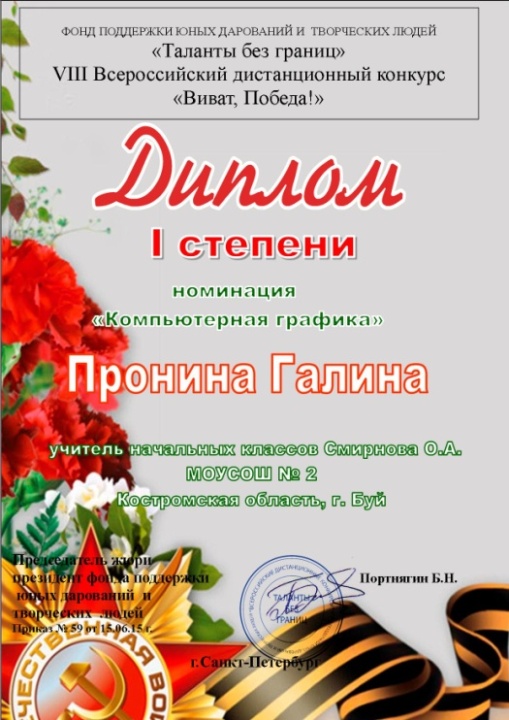 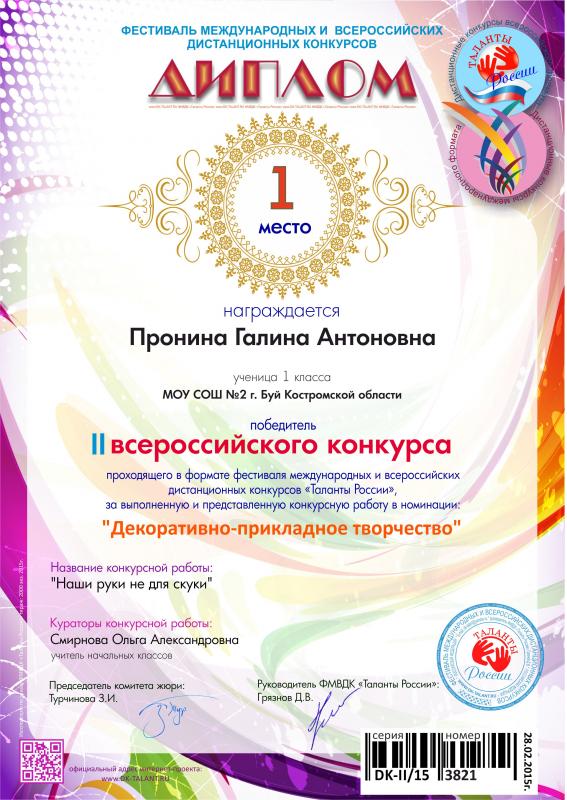 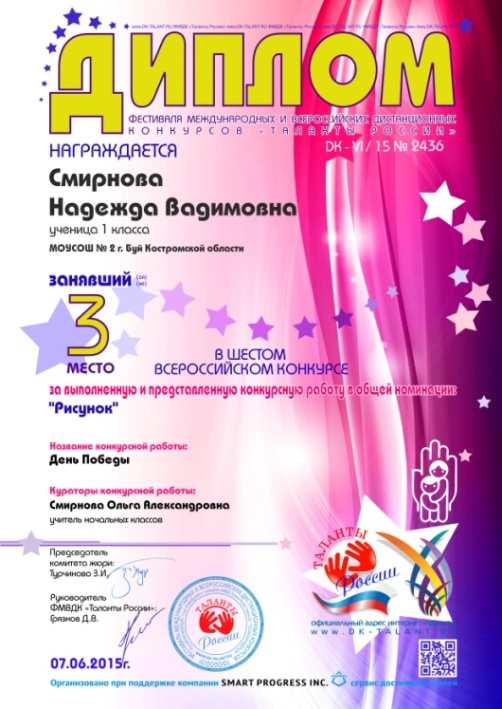 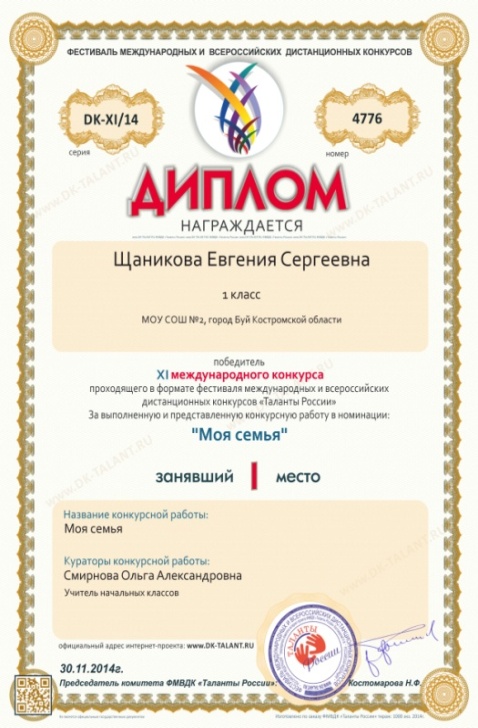 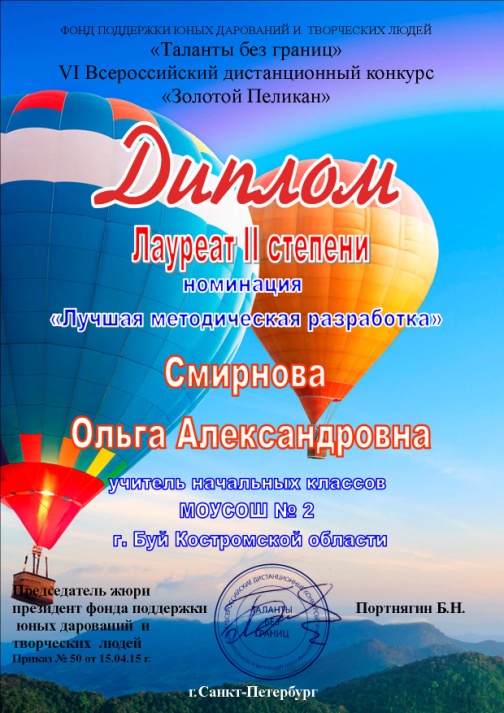 Уровень2010-112011-122012-132013-142014-15Международный01029КенгуруДиплом победителяКошкин Д.ИнфознайкаДиплом победителяСатрова А.Бочарова А.Дистанционная олимпиада по математике проекта gotovimyrok.com1 местоБочарова А3 местоКокошникова Н.Молодцова А.Дистанционная олимпиада по русскому языку проекта gotovimyrok.com2 местоСатрова А.Шитова С.3 местоРаков М.Шутова М.Всероссийский12176КИТДиплом победителяБородинов Д.Золотое руноДиплом победителяТарлева А.Диплом победителяБородинов ДПОНИ3 местоКокошникова Н.Лисёнок1 местоКиселёв К.Маркова И.Мухачёва Ю2 местоБочарова А.Кокошникова Н3 местоМишина П.1 местоБараков А.Шитова С.2 местоПоляков Д.3 местоРингис Д.Табелев А.Дистанционная олимпиада по математике «Инфоурок»2 местоБочарова А1 местоБочарова АМуниципальный67021Конкурс творческих работ учащихся  «Славим имя твоё, Учитель!»3 местоЯурова А.Осенний букет2 местоТарлева А.Конкурс детского  творчества «Жизнь безопасна»1 местоХаноян М.Новогодняя фантазия3 местоХаноян М.Парад снеговиков2 местоБараков А.Конкурс рисунков и буклетов «Безопасный Интернет»Диплом победителяХаноян М.Бородинов Д.Открытый конкурс-выставка «Исторический сувенир» 1 местоХаноян М.Форт дорожной безопасности2 местоБородинов ДОлимпиада по русскому языку2 местоЯурова А.Литературный конкурс «Зимняя сказка»1 местоХаноян М2 местоБородинов Д.3 местоВаленкова Д.Креативная ёлка2 местоТабелев А.Конкурс чтецов2 местоХаноян М.2 местоБочарова А.Школьный45261Осенний букет1 местоХаноян М.Тарлева А.2 местоВаленкова Д.3 местоБородинов Д1 местоХаноян М.2 местоТарлева А.3 местоИльинова П.1 местоНосков А.3 местоБочарова А.Диплом победителяБочарова А.Шитова ССмирнова Д.Олимпиада по русскому языку1 местоЯурова А.Школьный тур всероссийской  олимпиады «Наше наследие»3 местоКиселёв К.2 местоКокошникова НКонкурс чтецов1 местоБочарова А3 местоСатрова А.Фестиваль искусств1 местоХаноян М.Всего участников1115317172011-12 уч.год2014-15 уч.год2014-15 уч.год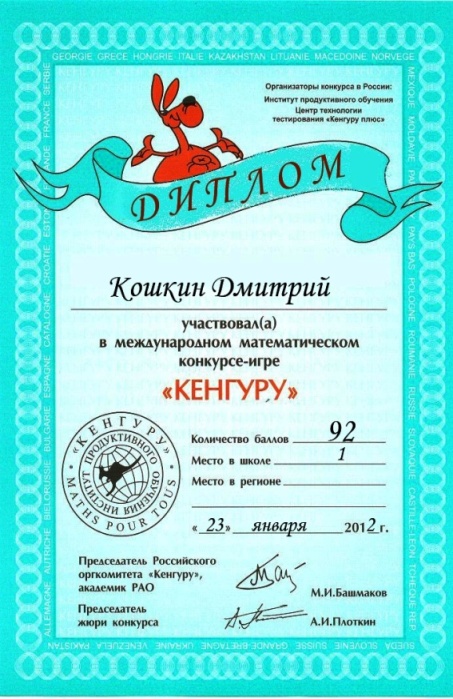 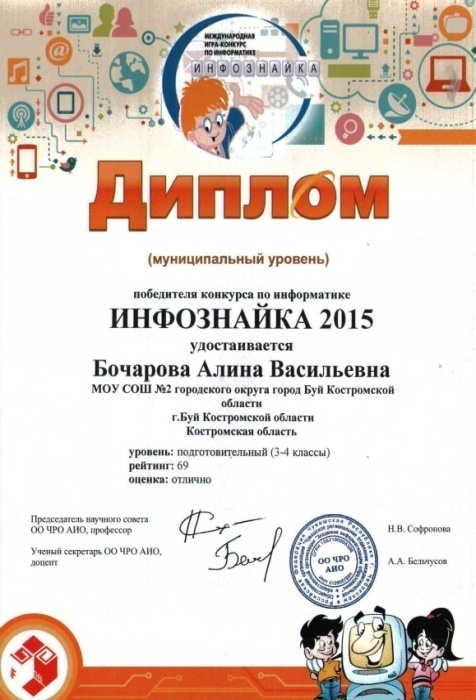 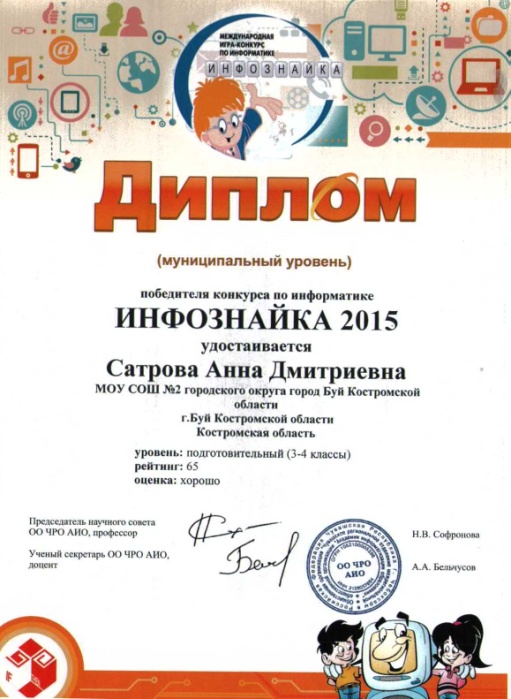 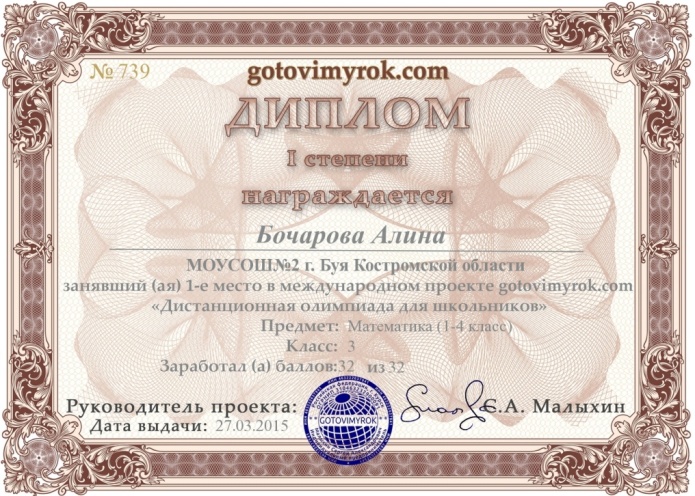 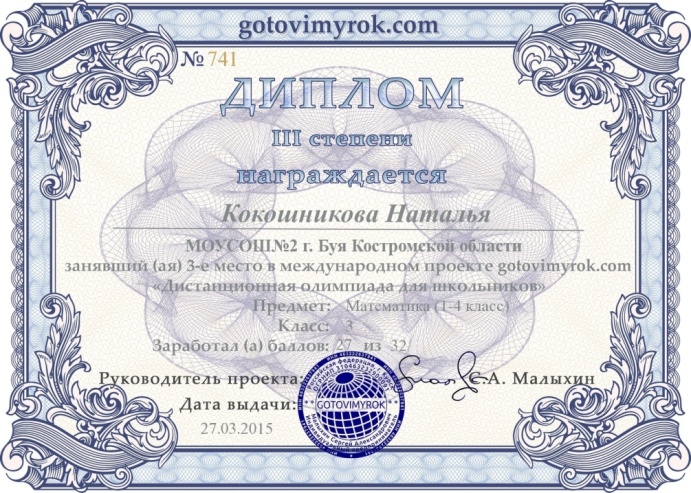 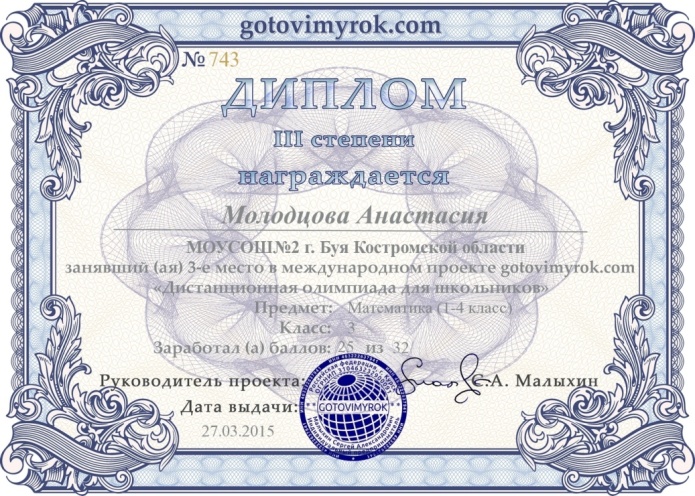 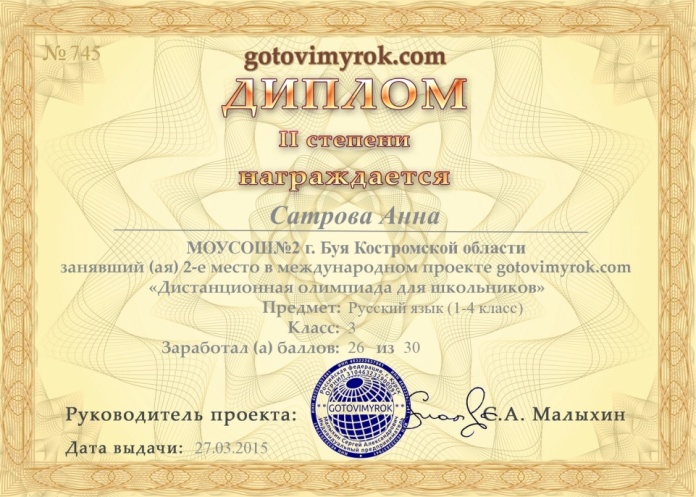 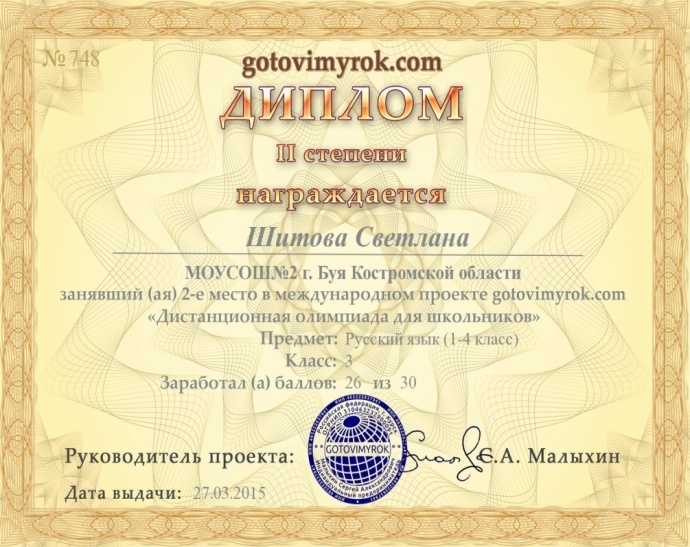 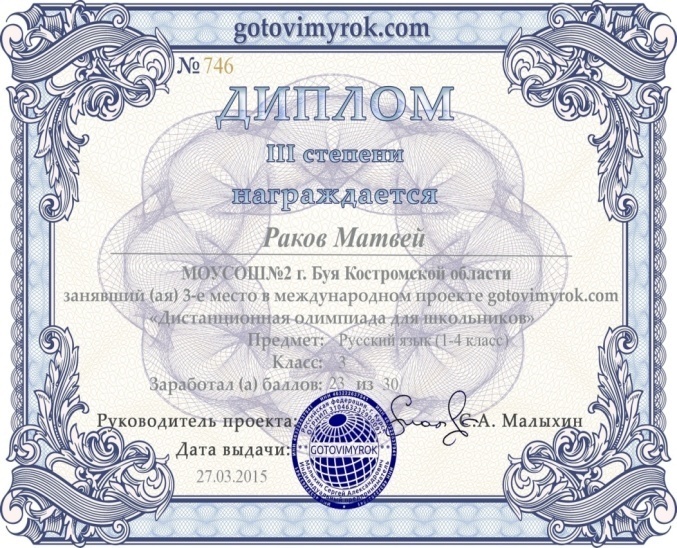 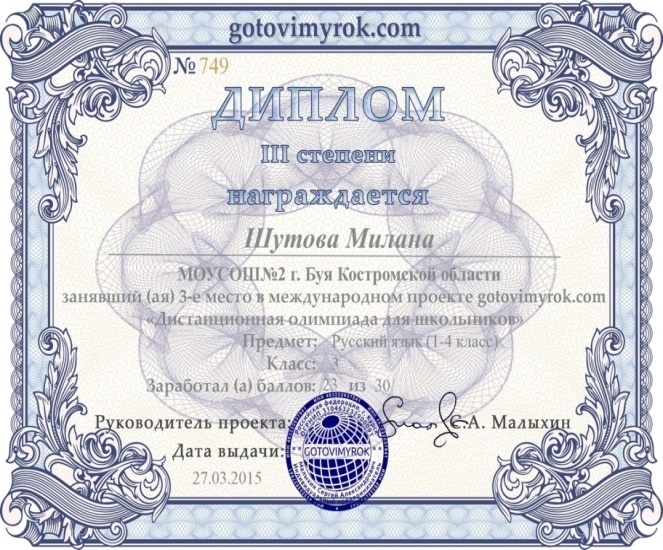 